Bullet Points in Microsoft OfficeGo to Wingdings font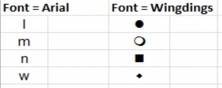 IN Excel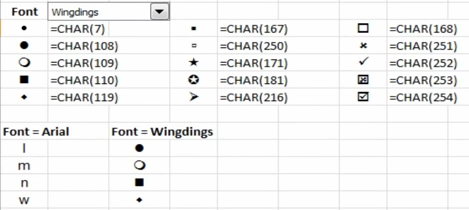 Press Alt key and number pad numbers for bullets
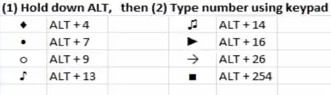 Or insert Symbols – Wingdings font is great for items to choose.